18. Dziecięco – młodzieżowe konfrontacje teatralne - TEATRRRAŁKIJelenia Góra, 09 – 12.05.2018KARTA ZGŁOSZENIA(proszę wypełniać komputerowo)1. Nazwa teatru:2. Adres teatru,  nr telefonu,  e-mail: 3. Instytucja patronująca (adres, telefon):4. Imię i nazwisko osoby prowadzącej (telefon, e-mail): 5.  Ilość dzieci uczestniczących:                 w tym wykonawców:                 w tym opiekunów:6. Kategoria wiekowa:    dzieci 5-11 lat                            młodzież 12-15 lat                                    młodzież 16-18 lat7. Informacje o przedstawieniu i zespole: 8. Potrzeby zespołu: preferowane nagłośnienie: ………………………………………………………………………..inne techniczne warunki realizacji:………………………………………………………………..………………………………………………………………………………………………………………………………………………………………………………………………………………………………………………………………………………………………………………………………………………………………………………………………………………………………………………………………9. Zakwaterowanie (wypełniają zespoły, które chcą korzystać z zakwaterowania i wyżywienia)Prosimy o wstępną rezerwację hotelu w dniach (właściwe podkreślić):              9.05/10.05.2018                 		10.05/11.05.2018        		    11.05/12.05.2018ilość osób łącznie (wraz z opiekunami) :     w tym:   ilość  dziewcząt:                    ilość  chłopców:         	      ilość opiekunów:                                                                                                                                                                           (w tym) kobiet:                  mężczyzn:Wyrażam zgodę na przetwarzanie moich danych osobowych przez Osiedlowy Dom Kultury w Jeleniej Górze dla celów JFTD (Zgodnie z art. 23 ust.1, pkt  1. Ustawy z dnia 29.08.1997 „O ochronie danych osobowych”). Oświadczam, że zapoznałem/am się z regulaminem i akceptuję wszystkie jego warunki. Wyrażam zgodę na rejestrację naszego spektaklu techniką wideo i prezentację całości lub części przedstawienia na publicznych pokazach i w środkach masowego przekazu.............................................................		     	             .......................................................       pieczątka instytucji patronującej			                    	czytelny podpis osoby zgłaszającej teatrProsimy o dołączenie zdjęć na płycie CD lub przesłanie ich pocztą elektroniczną: forumteatrow@gmail.com  do dnia 31.03.2018r.Organizator:Osiedlowy Dom Kultury, ul. Trzcińskiego 12, 58-506 Jelenia Góra,  tel./fax  +48 75 75 31 831,  +48 75 75 410 90e-mail: forumteatrow@gmail.com , www.odk.jgora.plKoordynator projektu:    Jacek Paruszyński tel. (+48) 606 268 940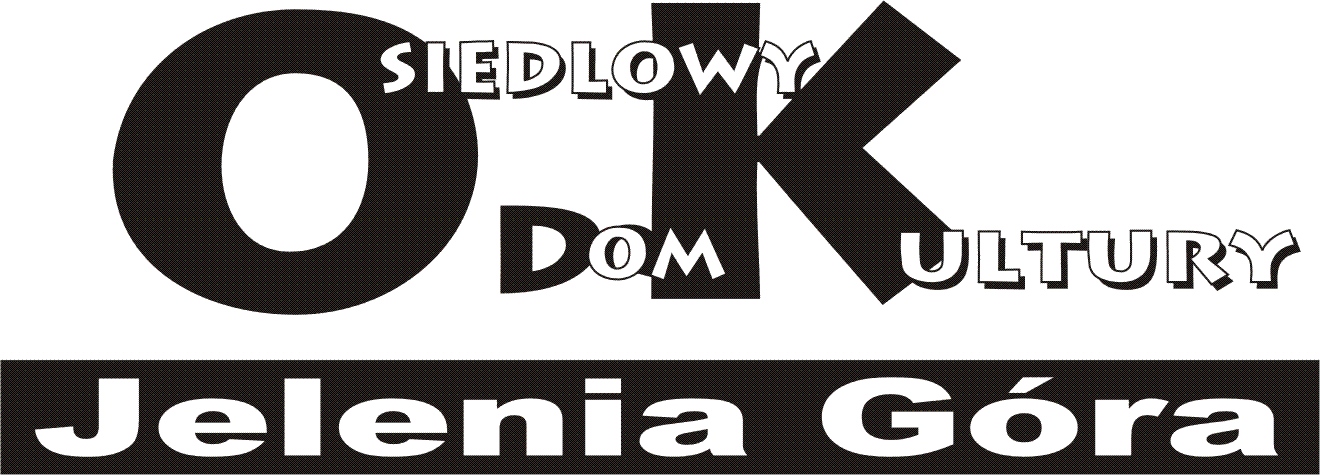 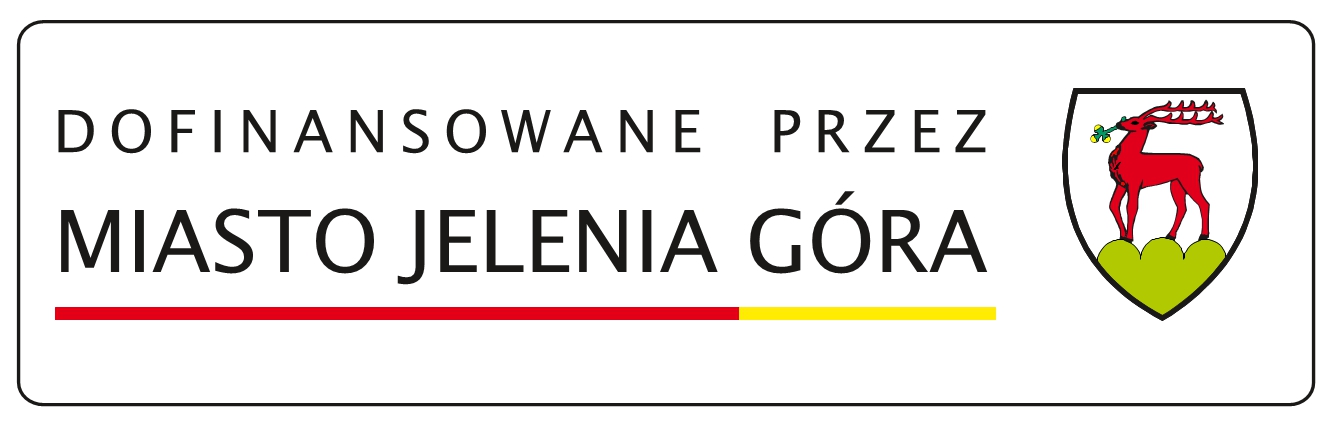 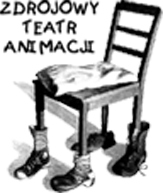 TYTUŁ SPEKTAKLUstreszczenie spektaklu(max 600 znaków)Informacje o grupie(od kiedy istnieje, aktorzy, ilość premier, osiągnięcia)(max 400 znaków)autor scenariuszareżyseriaautor muzykiautor scenografiiczas trwania prezentacji  (sugerowany czas trwania max. do 30 min.)czas przygotowania do prezentacji (montaż scenografii)max. dopuszczalny czas to 15 min.czas potrzebny na opuszczenie sceny po prezentacjimax. dopuszczalny czas to 15 min.optymalny termin występu zespołu         09.05.2018godzina………………      10.05.2018    godzina………………    11.05.2018 godzina………………